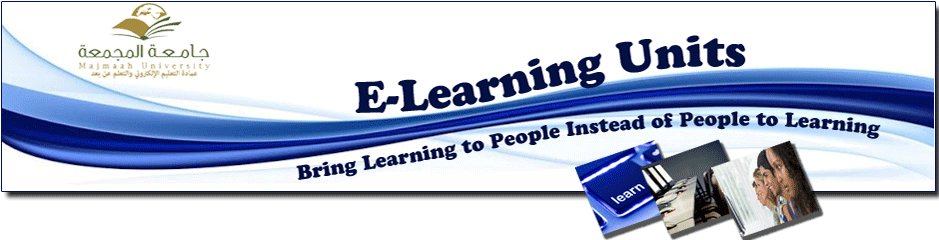 MR.THAMER ALDOGHAISH IS REWARDED BY THE RECTOR UPON HIS END OF TENUREHis Highness the Rector Dr. Khalid Al-Mogren awarded Mr. Thamer Al-Doghaish, deputy-deanship of e-learning and distance education with the attended of the University deans on the occasion of granting him a scholarship to USA to do his PhD as well as the end of his tenure in the deanship of e-learning and distance education. His Highness the Rector made a reference to Mr.Aldogaish’s most salient and remarkable achievements in the university. Dr. Aldosari, Dean of E-learning and Distance Education extended his thanks to the Rector for his guidance via appointing Mr.Aldogaish which is also regarded as a message to all cadres in this university to follow suit.   